                                                 Novac u Velikoj BritanijiBritanska funta ili funta sterlinga, koja se odnosi na osnovnu novčanu jedinicu sterling, predstavlja funtu, odnosno valutu  Ujedinjenog Kraljevstva (UK).Znak za funtu je £ (rjeđe jednostavno "L"). Oba simbola dolaze od libre, the latinske riječi za "funtu". Standardna  šifra za valutu je GBP = Great Britain Pound.Funta sterlinga je jedna od najčešće korištenih valuta u svijetu, zajedno s američkim dolarom, japanskim yenom, australskim dolarom i eurom. Predstavlja najvredniju monetu na svijetu.U UK, u nastojanju da se izbjegne zabune s mjernom jedinicom za težinu, odnosno drugim valutama sa sličnim imenom, funta se formalno naziva funta sterlinga ili, jednostavno sterling. Slang izraz quid je također korišten kao neformalni naziv za britansku funtu. 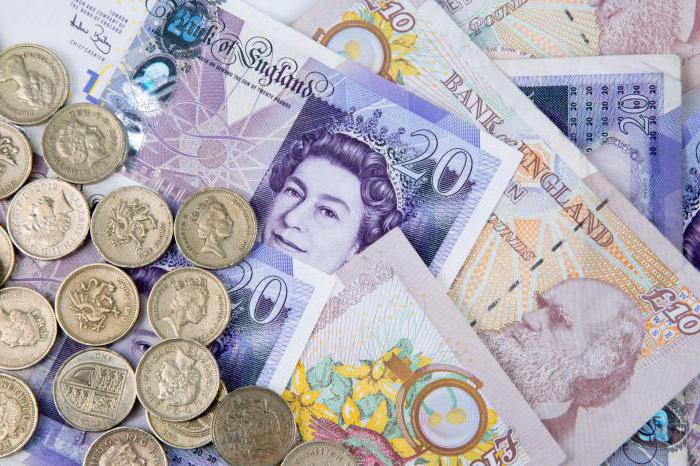 